教 学 过 程教师杨丽莎课时2课时课题中秋节海报制作中秋节海报制作授课与操作教学目标1. 了解海报的一般制作过程；2. 能够根据任务需求，使用图形图像软件加工信息，表达意图；3. 培养学生综合运用知识的能力，促进学生获取信息的能力、设计能力和审美能力的提高；1. 了解海报的一般制作过程；2. 能够根据任务需求，使用图形图像软件加工信息，表达意图；3. 培养学生综合运用知识的能力，促进学生获取信息的能力、设计能力和审美能力的提高；1. 了解海报的一般制作过程；2. 能够根据任务需求，使用图形图像软件加工信息，表达意图；3. 培养学生综合运用知识的能力，促进学生获取信息的能力、设计能力和审美能力的提高；重点如何利用图形图像加工软件加工信息，表达意图如何利用图形图像加工软件加工信息，表达意图操作中记忆难点如何根据任务需求，熟练使用图形图像加工软件加工信息，并选择恰当的效果形式充分表达主题内容如何根据任务需求，熟练使用图形图像加工软件加工信息，并选择恰当的效果形式充分表达主题内容操作中记忆教学环节教学环节教师教学内容安排说明学生活动教学内容展示目标展示教学目标，明确本节课的学习内容：1. 了解海报的一般制作过程；2. 能够根据任务需求，使用图形图像软件加工信息，表达意图；3. 培养学生综合运用知识的能力，促进学生获取信息的能力、设计能力和审美能力的提高；依据课堂目标，计划自己的学习任务教学内容课程引入展示一张“中秋”宣传海报，引入本节课的任务。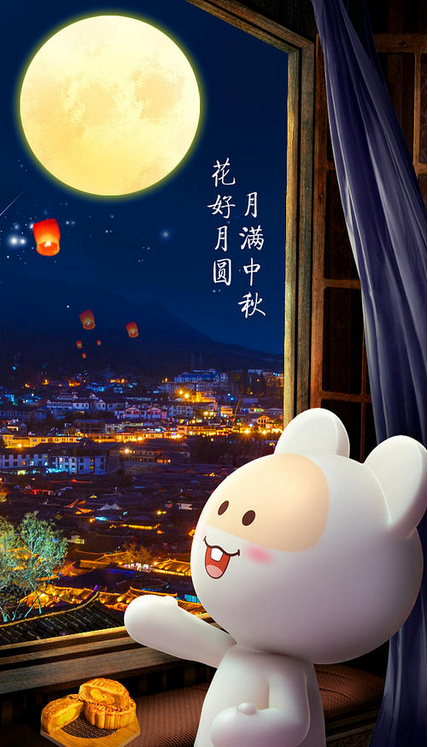 观赏、分析海报，初步形成自己的海报雏形。教学内容新课讲授一、明确任务围绕“中秋佳节”的主题要求学生设计一张宣传海报。给出样板，具体要求：1、可模仿样张设计或自由创作；    2、素材可从网上下载；    3、作品的文件名：机号+姓名，文件类型：psd；    4、完成后按要求提交作品到教师机；                 （样张供参考）二、分析任务引导学生从技术和步骤两个方面进行作品分析，让学生形成自己的工作思路。1、步骤分析根据主题，确定布局，选定素材；根据布局，确定素材所在的图层；对每一图层的素材进行加工处理；对作品进行全局性调整；作品保存及上传；2、技术分析图层：各个素材的层次；蒙版：蒙版作用及其编辑；工具：选区、画笔、文字、填充、移动；图层样式：效果的调整和运用；    3、参考主题端午节海报；春节海报；元宵节海报；清明节海报；<小博士>    如果在形状列表中没有音符图形，可以单击列表右上角的，在展开的菜单中选择“全部”，用“全部”中的形状替换当前形状即可。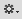 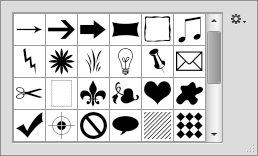 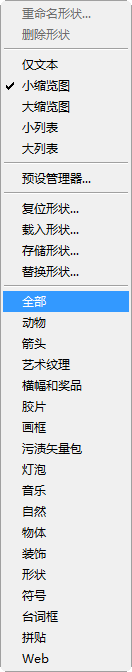 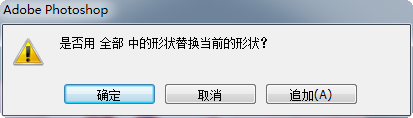 <小博士>    在“文字工具”选项栏中单击，打开“字符”面板，可以对输入的文字和段落进行格式设置。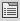 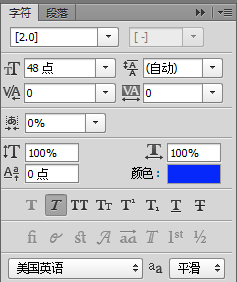 三、完成任务教师在学生间巡视进行个别指导，对于存在的主要问题则进行全班演示分析。结合自己的实际情况，根据要求，提出适合本人的任务，有能力的同学可以不受样张约束，进行自我创作学生在老师的指引下做出分析，并形成自己的工作思路学生可根据教师提供的主题，先进行海报制作的练习学生学会添加其他形状的操作方法学生学会海报主题文字的设置方法学生完成自己海报的制作，期间可和他人分享交流方法和经验教学内容展示个别学生作品，引导学生体会其中的优点和不足，寻求下一步的改进措施。学生欣赏分析作品，学会取长补短课堂小结课堂小结拓展练习：1、“光盘行动”海报制作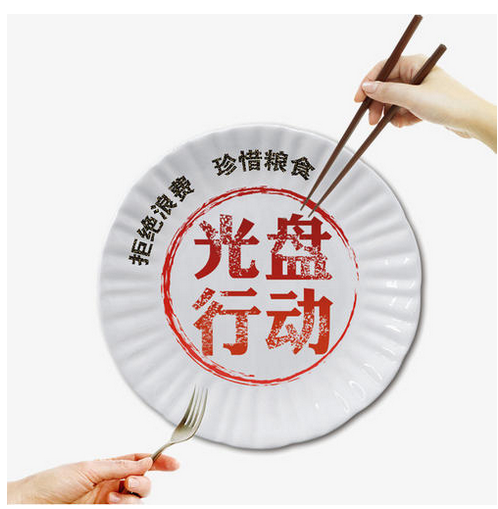 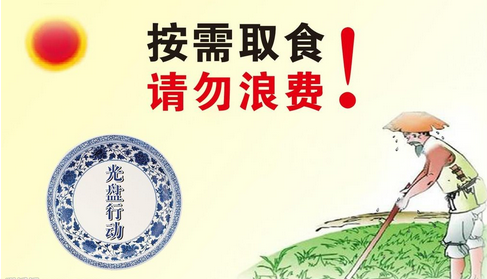 2、“节约用水”海报制作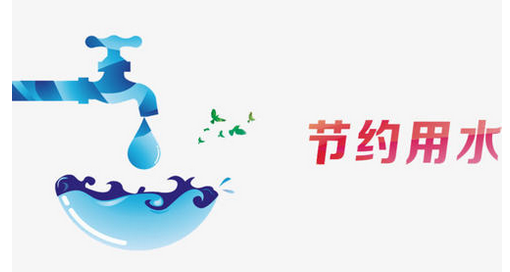 参考样张，设计符合要求的海报并完成